经济学院本科生导师制指导记录教师姓名：                                       记录编号：00##会议名称会议主题时  间主持人地  点记录人参会人员请假缺席人员主要内容示例：课程学习方面社会实践方面三、假期规划方面四、体育运动方面示图：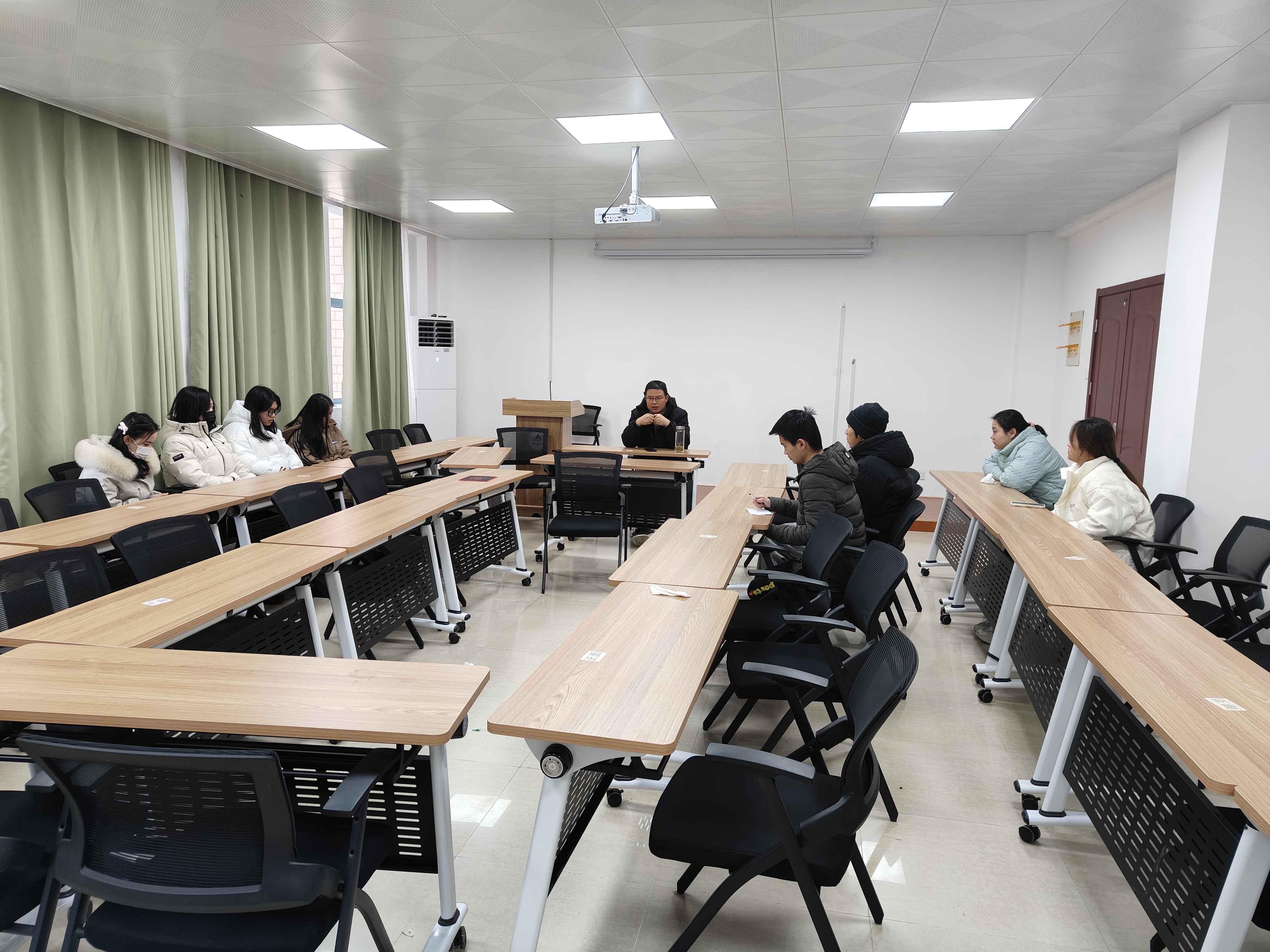 示例：课程学习方面社会实践方面三、假期规划方面四、体育运动方面示图：示例：课程学习方面社会实践方面三、假期规划方面四、体育运动方面示图：备   注班级：     ；辅导员：     ；联系方式：     班级：     ；辅导员：     ；联系方式：     班级：     ；辅导员：     ；联系方式：     